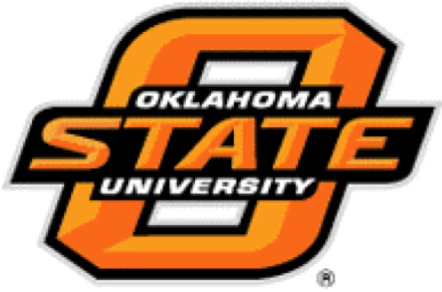 2011 Engineering Research Experience for Teachers (RET)Application FormThis application form, your statement of interests (form included), a copy of your official college transcript(s), and two letters of recommendation (form available on the program website) will be used as criteria for selection. It is preferred that your principal or department chair provide one of the letters of recommendation. Letters from former students will also be considered.  Attach a resume if desired.  All materials must be postmarked no later than Monday, March 21st, 2011.Send completed forms, and transcript(s) to: 	Dr. Karen HighOSU Engineering RET Program423 Engineering NorthOklahoma State University	Stillwater, Oklahoma 74078 1. Name: ___________________________________________________________________________________Last 				First 				Middle 2. Home address:____________________________________________________________________________Street City/Town State ZIP C3. Telephone (____)____________	3.  Home Telephone: (______)_______________________  4. Mobile Telephone: (______)_________________5. Current School: _______________________________________________________________________________________________________________________________________(________)_____________________	School Address		            		City/Zip Code		   School Phone NumberSchool Address City/ZIP Code School Phone 6. E-mail address:____________________________________________________________________________7. Number of years at current school: ________________   8. Total number of years in teaching: _____________9. Teacher certification information: ______________________________________________________________10. Ethnicity and demographic information: ________________________________________________________11. The program will select math/science partners who teach at the same school.  Please identify the math/science teaching partner with whom you are applying:___________________________________________________________________________________________12. Current Teaching Assignments (must be in middle level 6-9th grade):Subject Grade Subject Grade 13. Educational Background:14. Leadership positions and professional organizations:15.  How did you learn of our program?2011 Engineering RET Program Statement of InterestsName_____________________________________________________Last 			 		First 					Middle Answer the following questions (honestly!).  Please use additional space or attach pages as necessary (limit to 2 total pages). What is your teaching philosophy?What is your current knowledge of engineering?  Do you have experience in implementing engineering design activities/curriculum?Why are you interested in engineering research?   Why are you interested in incorporating engineering research modules into your classroom?If you were to participate in this program, would you be able to support students in pursuing competitive projects like Science Fair, Science Olympiad, Future City Engineering, and Odyssey of the Mind, etc.?Have you had any other research experience or other experience that you would like to share?What special ways have you attempted to advance your knowledge or abilities in the field of mathematics and/or science teaching?How will this program impact your effectiveness as a teacher?Describe your relationship with the partner teacher from your school.Are you interested in graduate work/pursuing a graduate degree?Are you able to commit to pre and post summer activities, as well as be available for research from June 6th to July 15th, 2011?IF SELECTED AS AN OSU ENGINEERING RET, I AGREE TO ACCEPT AND FOLLOW THE TERMS OF THE PROGRAM OF THE OKLAHOMA STATE UNIVERSITY, ENGINEERING RESEARCH EXPERIENCE FOR TEACHERS. I AGREE TO COMMIT TO THE TIME FRAME NECESSARY TO COMPLETE THE FULL PROGRAM.  ______________________________________________________	____________________________Applicant’s Signature								DateSubject/GradeSubject/GradeUniversityDegreeGraduation DateUndergraduate DegreeGraduate Degree